I confirm that the candidate has demonstrated competence by satisfying all of the criteria for this unit and that I have authenticated the work.Signature of assessor:  _____________________	Name (in block capitals): _____________________	Date:  ______________   Countersignature of qualified assessor (if required) and date:	IV initials (if sampled) and date:		Countersignature of qualified IV (if required) and date:	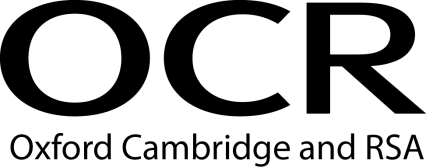 Evidence Record SheetOCR Level 6 Diploma in Career Guidance and DevelopmentEvidence Record SheetOCR Level 6 Diploma in Career Guidance and DevelopmentEvidence Record SheetOCR Level 6 Diploma in Career Guidance and DevelopmentUnit Title: Source, evaluate and use Labour Market Intelligence with clientsSource, evaluate and use Labour Market Intelligence with clientsSource, evaluate and use Labour Market Intelligence with clientsSource, evaluate and use Labour Market Intelligence with clientsSource, evaluate and use Labour Market Intelligence with clientsOCR unit number:Unit 15Unit 15Unit 15Unit 15Unit 15Candidate Name:I confirm that the evidence provided is a result of my own work.I confirm that the evidence provided is a result of my own work.I confirm that the evidence provided is a result of my own work.I confirm that the evidence provided is a result of my own work.I confirm that the evidence provided is a result of my own work.I confirm that the evidence provided is a result of my own work.Signature of candidate:Signature of candidate:Date:Learning OutcomesAssessment CriteriaEvidence ReferenceAssessment Method*1. 	Understand the Labour Market Intelligence required by clients analyse the rationale for presenting Labour Market Intelligence to clientscritically evaluate the nature of available regional, national and international Labour Market Intelligence analyse the nature and role of organisations producing Labour Market Intelligence2. 	Understand methods for using Labour Market Intelligence with clientsevaluate methods to synthesise Labour Market Intelligenceevaluate methods to present Labour Market Intelligence to clientsanalyse methods to evaluate the use of Labour Market Intelligence by clients3. 	Be able to use Labour Market Intelligence with clients3.1	explain the purpose of Labour Market Intelligence to clients3.2	explore with clients their Labour Market Intelligence needs3.3	synthesise sources of Labour Market Intelligence to aid understanding by clients 3.4	provide support to clients in interpreting Labour Market Intelligence to meet needs4. 	Be able to evaluate the use of Labour Market Intelligence by clients4.1	apply evaluation methodologies to the use of Labour Market Intelligence by clients4.2	analyse evaluation evidence to determine future use of Labour Market Intelligence with clients*Assessment method key: O = observation of candidate, EP = examination of product; EWT = examination of witness testimony; ECH = examination of case history; EPS = examination of personal statement; EWA = examination of written answers to questions; QC = questioning of candidate; QW = questioning of witness; PD = professional discussion*Assessment method key: O = observation of candidate, EP = examination of product; EWT = examination of witness testimony; ECH = examination of case history; EPS = examination of personal statement; EWA = examination of written answers to questions; QC = questioning of candidate; QW = questioning of witness; PD = professional discussion*Assessment method key: O = observation of candidate, EP = examination of product; EWT = examination of witness testimony; ECH = examination of case history; EPS = examination of personal statement; EWA = examination of written answers to questions; QC = questioning of candidate; QW = questioning of witness; PD = professional discussion*Assessment method key: O = observation of candidate, EP = examination of product; EWT = examination of witness testimony; ECH = examination of case history; EPS = examination of personal statement; EWA = examination of written answers to questions; QC = questioning of candidate; QW = questioning of witness; PD = professional discussion